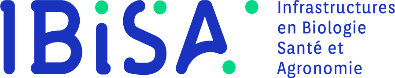 This form from 3P5 shows your initial discussion with its experts and represents the agreement of the platform for the analysis of your samples. It must be returned to us completed / corrected / amended by email when your preparation is ready to be sent to us before sending the samples. However, the paper version signed by the team leader must accompany the samples.ClientTeam : Contact information : Policy on Publications / CommunicationsAcknowledgments are implicit.The manuscript co-signature is assessed on a case-by-case basis depending on the involvement of the engineers and based on the proposals described on our website.Oral or poster presentations presenting the results at congresses as well as any publication presenting the results of this project must be brought to our attention.References (3P5 staff only)Project code (4 characters): Project Title (12 characters max): Project (3P5 experts + Client)First project meetingDate :Participants Client : Participants 3P5 : Designated project pilot (3P5) : Aims : Describe your goals within the scientific context :Project :Describe the means of exploration, relevant comparisons / controls and possible difficulties / risks :3P5 proteomic strategy :The goals and means fit the platform’s capacity with the following steps :Cost Estimation : (calculated on operating expenses and available here). Cost 1 is now common to INSERM, CNRS or University of Paris affiliated teams :Estimated duration : (it may fluctuate depending on the facility load and MS maintenance)Samples Description by Client (add lines if necessary)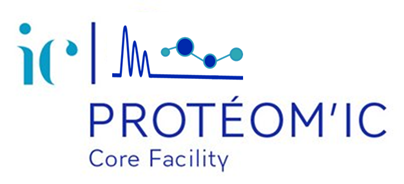 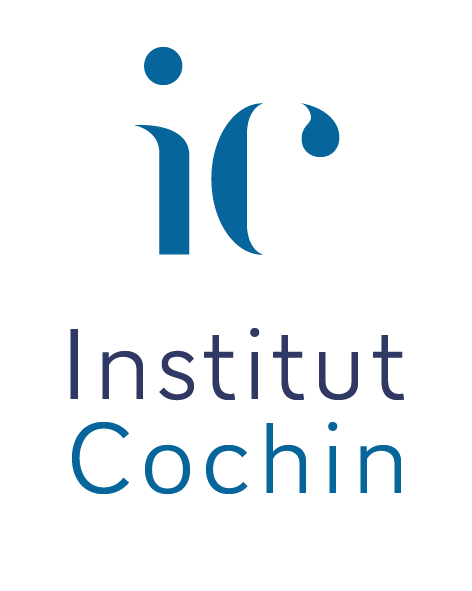     	 * in the context of clinical research, consider anonymizing your samples (data protection under the GDPR)Biological Risks (Client)Check the box if the samples are not biohazardous.	 Biological material bearing potential biohazard has to be processed by the client until protein denaturation. Radioactive material must be disclosed here.Detailed sample preparation method deposited (Client)Detailed preparation steps before transmission to 3P5 :- indicate the preparation steps / systems and the buffers / detergents used with their concentration,- send the photos if gels / western blots were made at different stages,- in the case of a recombinant protein, specify the species involved and the purification system used (IP, His tag, GST, GFP, Biotine…). Methods of Proteomic Preparation (3P5 staff)Proteomic Data analyses ( 3P5 staff)Follow-up meeting sheet 1Follow-up meeting 1                                                                Date : Participating Client : 	Participating 3P5 expert :Designated 3P5 Project pilot :   PositionFirst NameLast NameMailPhone numberLab Headsignature requiredBy signing in this box, I declare that I have read the charter of the 3P5 Proteom’IC’s platform and the charter of the Cochin Institute facilies’ to accept its conditions.By signing in this box, I declare that I have read the charter of the 3P5 Proteom’IC’s platform and the charter of the Cochin Institute facilies’ to accept its conditions.By signing in this box, I declare that I have read the charter of the 3P5 Proteom’IC’s platform and the charter of the Cochin Institute facilies’ to accept its conditions.By signing in this box, I declare that I have read the charter of the 3P5 Proteom’IC’s platform and the charter of the Cochin Institute facilies’ to accept its conditions.Project leaderCustomerAdministratorSample names*Volume(µl)    Concentration (µg/µl)or Quantity (µg)or Cell number (M)BufferStudied species(himan, bacterium, etc..) Comments(Triton, Tween, NP40 and other non-ionic detergents must be absolutely prohibited in the last stages of IP washing)1.2.3.4.5.6.7.8.9.10.11.12.13.14.15.16.17.18.19.20.21.22.